Section 1:Prayer and spirituality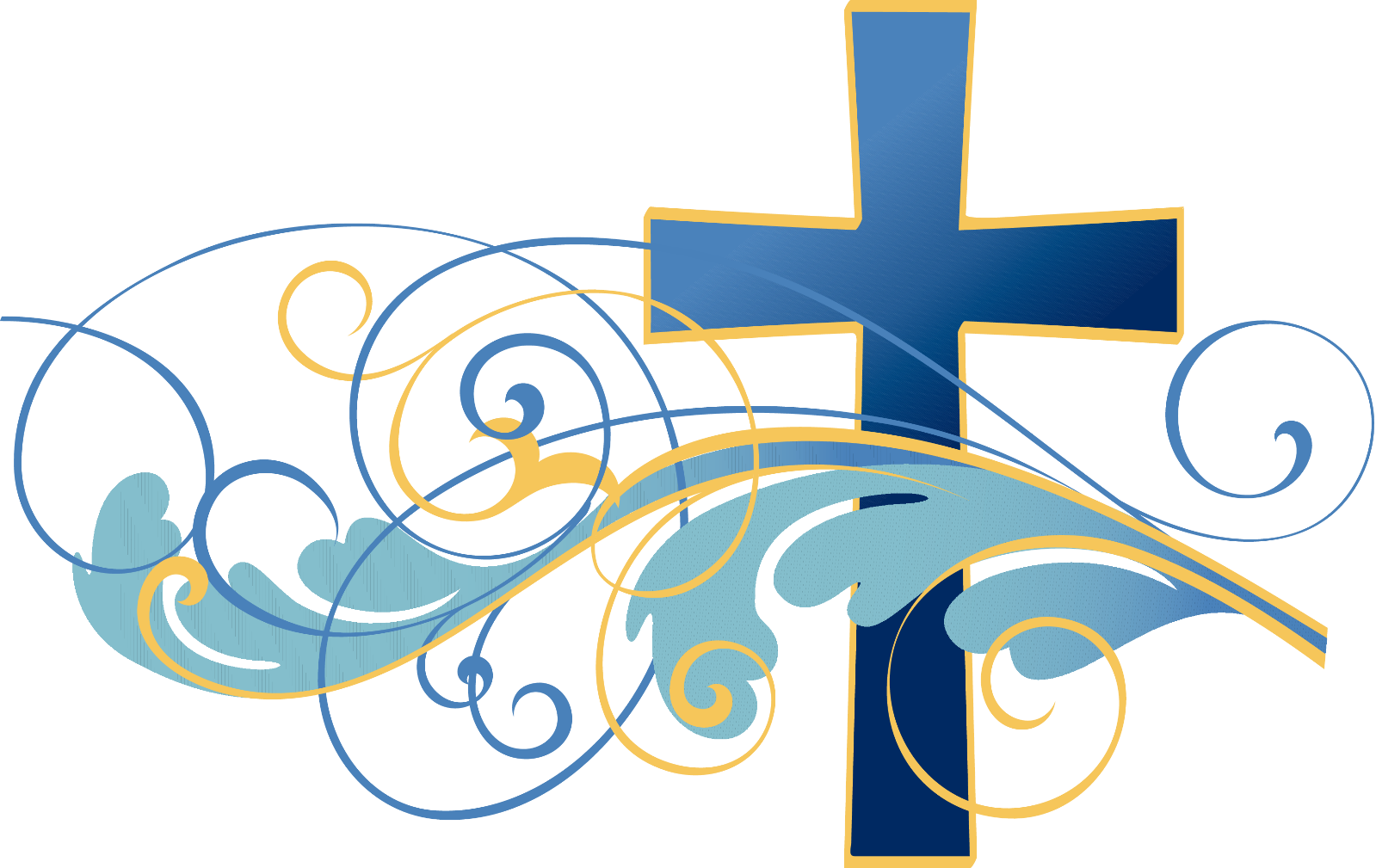 Prayer TablesPupils can take responsibility for setting these up in their own/other classrooms as well as around the school. They can assist leaders with maintaining and monitoring them regularly. Members of the Chaplaincy Team could be involved in setting these up and overseeing them around the school. They may get other pupils to help with this in individual classes. 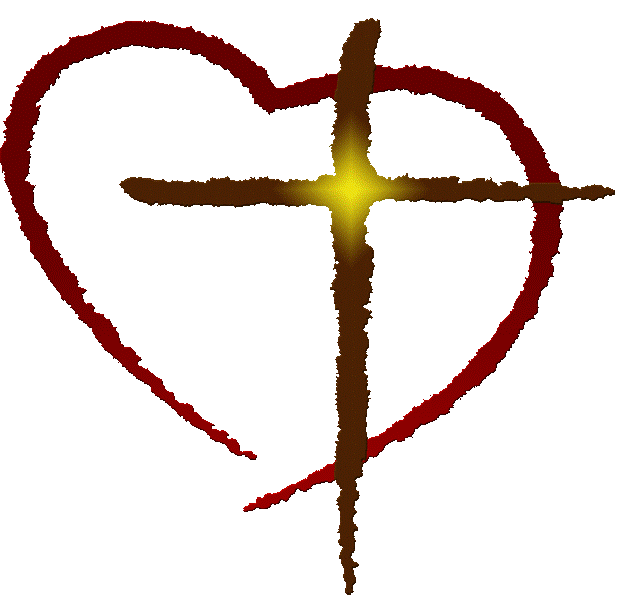 Prayer BoxesIt may be helpful for the Chaplaincy Team to have a box for each prayer area. This could include, among other objects:Prayer Focal Area: Planning and Monitoring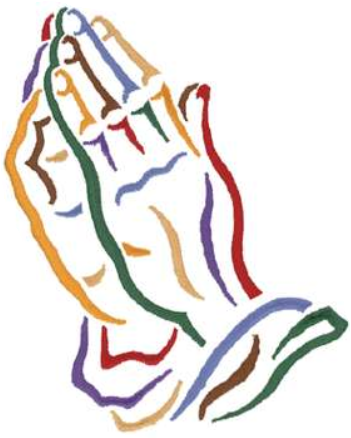 The pupils could plan and monitor focal areas using the prompts below. 
Alternatively, they could compose their own planning sheet. Prayer ExperiencesPupils can be involved in reading, composing or sharing in a variety of types of prayer, many of which are listed below. These can be based on the special times and themes listed in this document, although they may also be based on the pupils’ own life and needs. It is important that they will be exposed to a positive, rich and varied experience of prayer and that these will be modelled and taught in a meaningful and engaging way. There is a plethora of resources available to support with this. The importance of personal and genuine prayer that develops a relationship with God should always be at the heart of prayer; it should not become a task or performance but a true joy and source of peace.Chaplaincy Team Prayer and Promise The team members could write their own unique prayer that they could recite each time they meet or worship together. Here is one example below. A business card with details of their roles/mission could also be created and distributed to visitors by members of the team.						Chaplaincy Team PrayerGod our Father,Thank you for our school community and for our teachers and clergy who help us to learn more about you.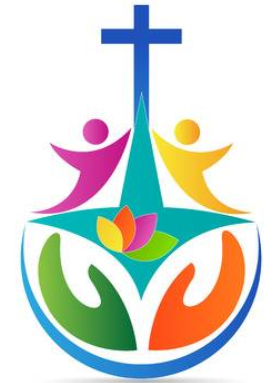 Thank you for our friends and family who show us your love and care.Bless us as we grow together in peace to build up your kingdom and make the world a better place.Help all the members of our school and parish, especially those who are in most need of your help.Fill us with your Spirit so that we can be your hands on earth. AmenChaplaincy Team PromiseAs a ___________ (name of team) of
 ___________________ (name of school) 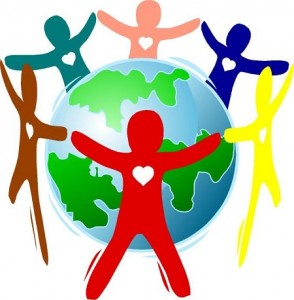 I promise to set a good example to others and help to bring peace and faith to the school.I promise to pray to God and follow His rules.I promise to help those in need.Section 2:Child-led Acts of Worship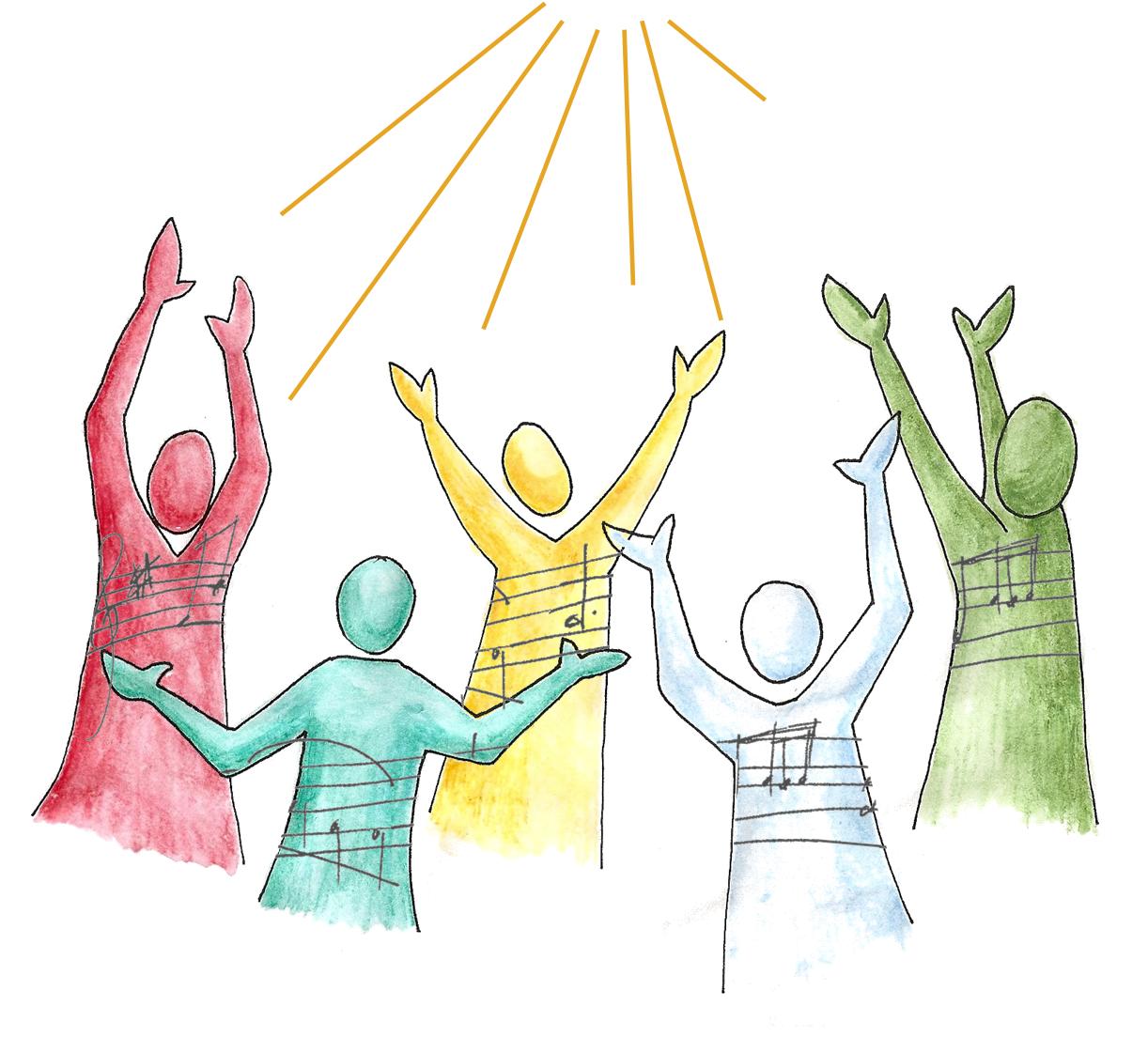 Planning and Preparing for Worship: Getting StartedPrayer, worship and liturgy can be based on or refer to all of the special times listed previously in the document. Leaders of prayer will need to research these so that they are familiar with their meaning and context and get guidance from an adult as/when appropriate.Pupil Participation in Acts of WorshipAct of Worship ToolkitChaplaincy Teams can support with the implementation, development and evaluation of Acts of Worship throughout the school. This can be done in a variety of ways depending on the needs and vision of the school. It is essential that the pupils liaise with the appropriate adults in order to make this process most effective and valuable.Toolkit aimsTo provide pupils with the tools to plan a daily Act of WorshipTo provide a range of meaningful themes drawn from a range of resources and the seasons of the Liturgical YearTo provide resources to ensure that pupils know the traditional prayers of the ChurchTo provide examples of children planning and leading the daily Act of Worship in the classroom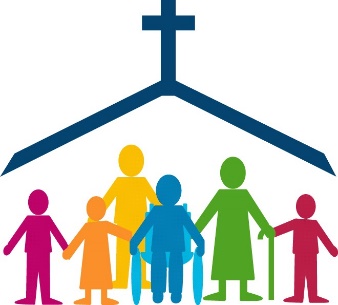 Toolkit notesThe Toolkit for staff and pupils should be used as best fits the needs of the school; changed and adapted as necessaryThis is most suitable for use in a classroom/group prayer settingThe Act of Worship should last for about 10 minutesThe Toolkit provides pupils with:Ideas to choose fromConfidence in using the correct structureInspiration on ways to gather or respond to the Word and a model for making additional cards THE RESPONSIBILITY REMAINS WITH THE TEACHER!Toolkit: Before you beginGather, Response to the Word & Mission are genericUse a suitable edition of the Bible to read the suggested ScriptureWorship based on a season or theme, e.g. Mary, are located in the same folderToolkit: How it can be usedSelect a group of childrenChildren need to be given time to planTA or class teacher to act as a scribe to complete plan & evaluationChildren can create their own ideasAt a convenient time in the school day, the teacher sets the sacred space and invites the children to lead the act of worshipChildren should have a sense of ownershipEvidence of a planned act of worship will be found in ‘Pupil Planning & Evaluation’Materials on Slack contains printable traditional prayers appropriate for the different key stages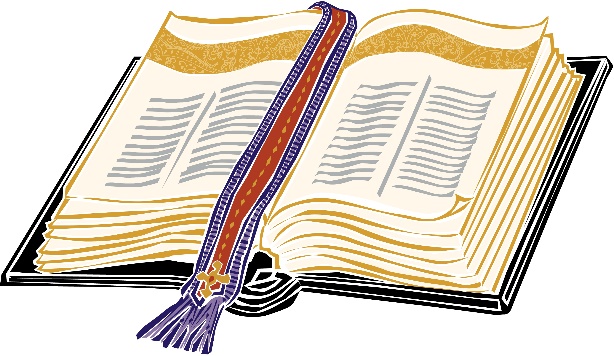 GATHER Some ideas to choose from:Make the sign of the crossPlay reflective music as you gatherRing the bell until everyone is gatheredMake the sign of the cross on your forehead and heartSit in a circle, light a candle and remember that Jesus is the light of the worldPass round a bowl of water, dip your fingers and make the sign of the crossPass round a symbol or object to remember Jesus and that we all belong to God’s familyWORDChoose from a topic in your RE programme or a liturgical year season for the appropriate key stage.RESPONSE TO THE WORDSome ideas to choose fromDrop a pebble in a bowl of water remembering the important message of God’s word that you have just heard and saying a silent prayer in your heartTogether, pray a litany of thanks to God in response to the Word you have listened toPray silently to God about what you feel and what ideas you have about hearing the wordReflect on what God is saying to you in the ‘Word’ today. What is God saying to you today? Talk to God in your heart. When you have finished make a sign of the cross in the water bowlReflect on the word you have heard and write a prayer on a cut out leaf in response to it. Share your prayer with the class and make a prayer treeListen to some of the reflective music and place the word you have just listened to in the centre of the circle. Use collage materials (flowers, glass beads…) to surround the word. Say a prayer to thank God for his word.Think about the times you have forgotten to talk to God, ask God for forgivenessPlace a stone at the foot of the cross whilst the class prays for you in their heartMISSIONFind a few moments in the day to say ‘thank you’ to GodGreet someone with a smileTell someone in another class what you have prayed about todayBe an example of Jesus today: help someone in need, share with someone, be kind, look after our worldCare for God’s world by picking up a piece of litterDo something helpful at homeInvite someone who is lonely to play with you Care for God’s world by picking up piece of litter Do something helpful at home       Invite someone who is lonely to play with you at break timeTake a few moments during the day to say a quiet prayer in your classroom prayer cornerAct of Worship Toolkit Template (example)Section 3:
Involving Pupils in the Mass and Liturgies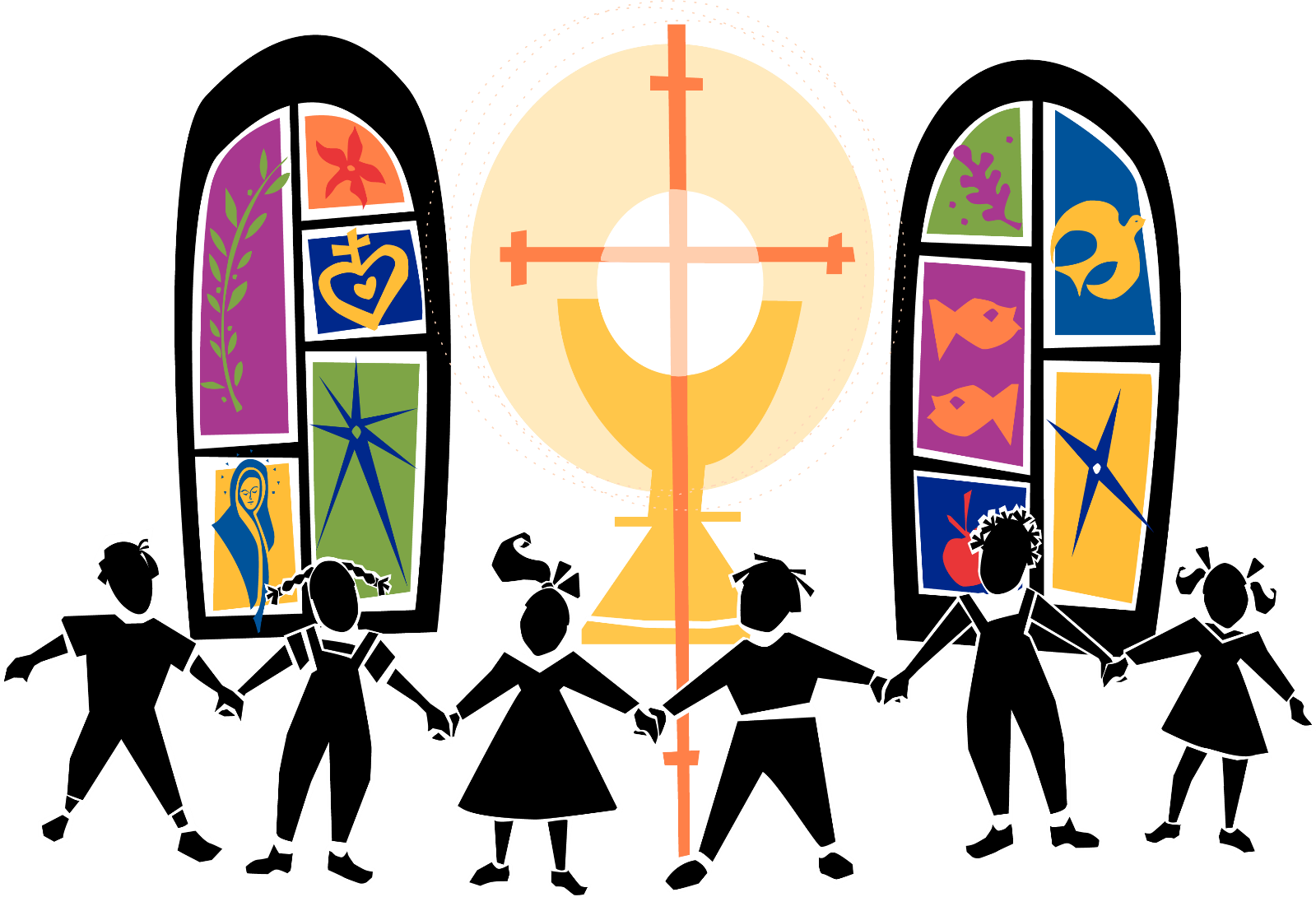 Guidelines for involving pupils in the MassPlease see Westminster Education Service’s document ‘Mass Guidelines’ for questions and answers on celebrating school Masses. Below you will find some ways in which pupils can take a leading role in various parts of the Mass, although it must be emphasised that all pupils are active participants through their presence and prayers as well as through joining in Communion. Consult your priest when preparing for these celebrations.Bidding prayers (template for pupils)  NOTE: Prayers should begin: ‘Let us pray for…’, ‘We pray for….’ or ‘For…’School Masses and Liturgies PlanThe list below is an example of all the school Liturgies/Masses that could take place throughout the year. It may be that these are attended on a rotational basis, or that the whole school attends each one. Where is is difficult to attend Mass, a Liturgy could be celebrated instead. Pupils can be involved in the planning, preparation and leading of various elements of the Mass, although it is important that schools liaise with their Parish Priest to plan for the year and discuss expectations and practicalities.Mass Planning SheetPupil-led Liturgy plan (template)This is similar to an Act of Worship but it is different in that it includes symbolic action. As you can see it follows the structure of the Liturgy of the Word which takes place at Mass (the supreme form of Christian Liturgy). Pupils can be trained in preparing, contributing to and leading Liturgies. This plan will support them in ensuring they have the necessary elements and structure. This should be planned to suit the needs, ages and abilities of those present to ensure that it is meaningful for them.Liturgical Objects at Mass: GlossaryLiturgical Vestments: Glossary - Vesture the ministers wearAdoration Plan For more examples, see those on the Westminster Education Service – Catholic Life - AdoremusUseful linksCAN INCLUDE:Cloth – liturgically correctReligious artefacts eg Cross/crucifix, candle, Bible (perhaps opened at a relevant piece)Link to scripture/message/ liturgical season (eg ‘Heal us, Lord’) or class topicPlant/fresh flowersPrayer (eg prayer book, prayers written by pupils etc)DO:Ensure that it is liturgically correctMake sure that it is respectful and holy (Catholic)Make sure it is tidyInvolve the pupils where possible eg prayer table monitorsOBJECTNOTESClothsLiturgical colour include: green for ordinary time; white for Christmastide and the Easter season; purple for Lent and Advent; red for martyrs’ feast days/Pentecost/Holy Spirit; gold can be used in place of white; pink for Gaudete Sunday during Advent and Laetare Sunday during Lent; blue for Marian feasts. Other colours can be used for general use although they are not linked to the liturgical year eg red/black for Remembrance/November.Cross/crucifixThis should be age appropriate. There are lots to choose from and the pupils could be actively involved in this. If setting it on the table, it might be useful to consider how it can be raised so it can be seen.Bible/prayer book/stories of JesusThis should be age appropriate. There are lots to choose from. Ideally, pure scripture will be used and the text will be changed regularly to reflect the liturgical season/RE topic/theme.Plant/flowersThese can be real/artificial/made by pupils. If they are real, pupils could take responsibility for looking after them.CandleThis may be artificial depending on the age of pupils. Consideration must be given to the storage of matches/lighters for health/safety reasons. These can reflect the liturgical season/theme. Candles may be designed (safely!) with images/Scripture. Various colours and shapes might be used to link to the season/theme.Rocks/stones/pebblesThese can symbolise a variety of things including the Earth. Pupils can make different shapes for them (eg cross/heart).Images/iconsThese can link to various themes etc and can be of various styles (eg Jesus, the Holy Spirit). They may even be created by pupils.Words/letters/ScriptureThese can be versatile or specific. For example, packs of wooden letters can be changed to suit the theme. Scripture can be written on card/wood/ stone etc or framed. Statues/objectsThese can be linked to school/class saint or the liturgical year eg Mary. It is also useful to have abstract ones which can suit various themes eg praying hands, family, friends etcHoly water/oilThese could be used for blessing each other during prayer/worship. They could also be used simply as visual symbols.(Fragranced) oil could be used be burned and linked to the Liturgy providing it is done safely.Key questions to think about when planning my prayer focus:Is the prayer table/area in a prominent in the classroom, readily accessible to the children?Are there appropriate items on display (Bible, cross, candle)Is the prayer corner / area attractive and well cared for? (Focus changed regularly to reflect the liturgical time of the year?)Are the statues and pictures good quality religious art? Do they create a sense of a sacred space? Do the children help with the planning and/or maintenance of the prayer corner / area? Is there a selection of books connected to the topic available for children (these can be kept in a box near the prayer focus)?Is there evidence of children’s work and/or prayers? Are they used?Has each classroom an RE display? Is it up-to-date and based on the current topic? Are there traditional/school prayers on display to support learning?TYPEEXAMPLEExamenBeginning prayer, review of the day, reflection of God’s presence and personal response, prayer of thanks/penance/praisePraying the psalmsGive thanks to the Lord…. his faithful love endures forever [Psalm 136]Traditional prayersGlory be to the Father, Our Father, Hail Mary (and lots more)Repetitive prayer [mantra]‘Come Lord Jesus’, repeated several times, slowlyMeditationScripture reflection with use of imagination eg Guided MeditationBodily prayer	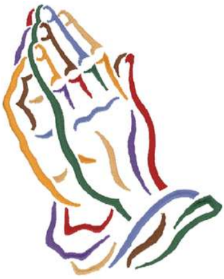 Raising hands in praise, bowing, dancing, kneeling, being still Prayer of the heartStillness to listen to God:  ‘Come to me and I will give you peace’Spontaneous prayerSpeaking to God from the heart Prayer of petitionAsking God for his help in our lives and the lives of othersPrayer of penanceAsking God for forgiveness and for help to forgive othersPrayer of praise/thanksgivingPraising/thanking God through words/songContemplationLooking at a scene from nature, a piece of art etcGesturesThe sign of the cross, the sign of peace, prayer actionsHymnsTraditional and modern hymnsMusic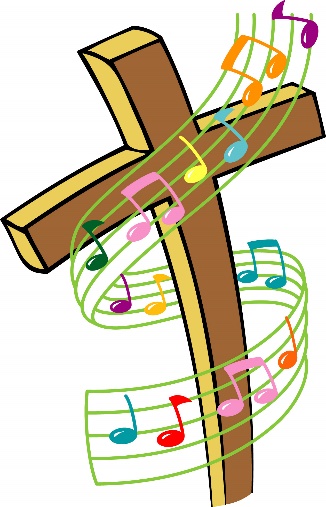 Listening to God through quiet, reflective music, hymns, Christian rock, appropriate pop music etc Praying through songLitaniesFor all you have given us: Thank you LordProcessionsGospel procession with sung ‘alleluia’Prayer services and liturgiesFormal and spontaneous prayer using holy water, candles, incense and other symbolsStations of the CrossReflecting on the suffering and death of JesusNovenaEg to the Sacred Heart, Our Lady of KnotsRosary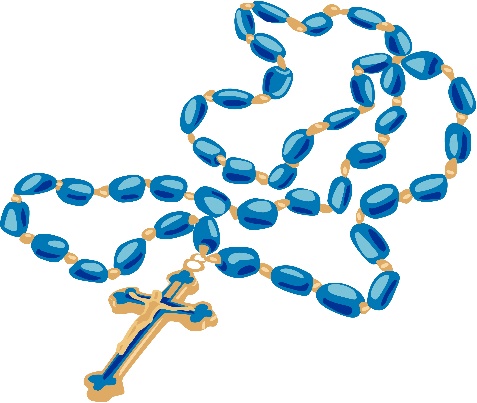 Meditating on a time in the life of Mary/Christ (eg could be one decade or the joyful mysteries etc) EXAMPLES/IDEASStarting pointLink to topic/theme or specific lesson (eg Memories)Link to liturgical year (eg Lent/Pentecost)Link to special feast days (eg St David’s Day)Link to wider world (eg Festival of Light, Fast Day)Variety of content and presentationUse of ScriptureArtefacts/stimuliDifferent presenters (teachers, pupils etc)Stories/drama/poetry/reflection/dance (linked to theme/word)Music (background, singing of group or all)Whiteboard (for word, reflective questions, mission etc)Video clipsFocal points eg a picture, candle, cloth, symbol of themeInvolvement of pupilsBeing encouraged to shareActing/miming a story (with props)ReadingPupils’ artwork can be shown on screen for reflectionPoems or prayers written by pupils can be read outSongs of prayer/praise written by pupils can be sungRecording their prayers or completing an activity for the responseDifferent ways to pray/worshipMusicSong Dance Drama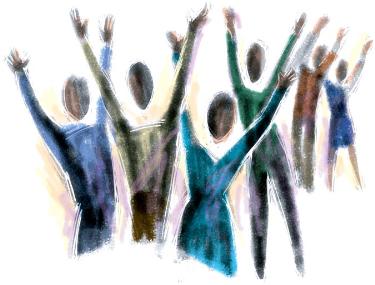 Words of praisePrayersReadings and teachingsListeningThoughtful silence/mindfulnessMeditationContemplationServiceSymbolic actionThink of all pupilsEncourage active pupil participation (not just those leading)Make it part of the routine BUT also try to make it varied so that they enjoy it and it is memorable and meaningfulThink of different intelligences and learning styles – offer these to God Try to include: visual, auditory, kinaestheticMake the children feel:Special in God’s eyesPart of the communityValuable to allImportant note to rememberAll pupils are valuable in their participation simply be being present – there is not just an emphasis on ‘doing’ but also in ‘receiving’ – both roles are equally importantOpportunities for pupils to leadSet up a focal area with different symbols/images linked to themeGet the music ready. Choose an alternative song or scripture if appropriateComplete the activity beforehand to model what pupils can doPrepare a PowerPoint based on the ideas givenChoose alternative activities eg write a short song or poem based on this scripture and offer these as prayersChoose an alternative missionLink this to learning in class, Wednesday Word, the liturgical year or quotes from special peoplePupil involvement BEFORE worshipSETTING UPSorting song wordsSelecting and setting up CD/ICTPutting out/moving chairsPreparing prayer table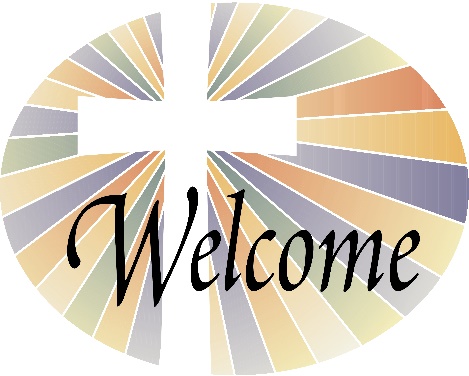 WELCOMINGGreeting (eg at door)Meeting visitors at entrancePLANNINGChoosing music/songsFinding or writing prayers; choosing others’ prayersPreparing video and visual materialsTraining for new helpersPupil involvement DURING worshipGATHERINGSinging as others arriveLighting candleSaying a welcoming sentence/greetingENGAGINGIntroduce a visitor/pupil etcShare the word (eg on screen)DramaHolding propsTelling or reading the storyShowing a clipRESPONDINGAsking and answering questionsReading or saying prayersLeading prayerSinging or playing instrumentsLeading actions or signing to songs or prayerSENDINGExplaining the MissionGiving examplesDistributing resources eg bookmark, challenge/missionSaying closing prayerChoosing music/songsBlowing out candle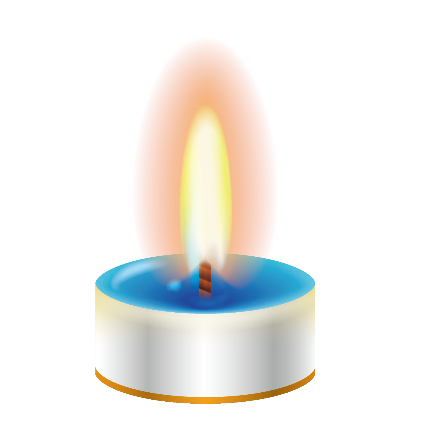 Pupil involvement AFTER worshipCLEARING UPSupervising pupils leaving respectfullyHolding doorsPutting away equipmentRECORDINGLeading evaluation (asking others what they thought)Complete a CW record form for evidence fileEVALUATIONRecord evaluation (own and others’)Share evaluations with REC/ HT/ CT/clergy/governors/School Council as requiredEVALUATIONS(Examples of questions the Chaplaincy Team can discuss with each other and other pupils. Pupils could choose which ones to discuss and rotate these as necessary. They may come up with their own questions also)How did it make you feel?Has it helped you to understand more about God? How?What did it make you think about?What have you learnt?Did you find out anything new about yourself or others?Do you think you will behave differently as a result of it?Did it give you a chance to pray if you wanted?Do you want to ask anything about what you heard about/ experienced?What did you enjoy about it? Why?What will you remember about it?What might you have done differently? How do you think it might be improved?GATHERINGIs there a sense of calm, excitement, intrigue, respect, community?ENGAGINGIs it engaging and appropriate for all present? For example, does it have story, song, visitors, questions, images, meaningful resources?RESPONDINGIs there space for pupils’ response? For example, is there singing, praying, discussion, sharing, action, silence?MISSIONIs there a sense of mission? For example, do pupils leave with a sense of purpose, challenge, resolve, blessing?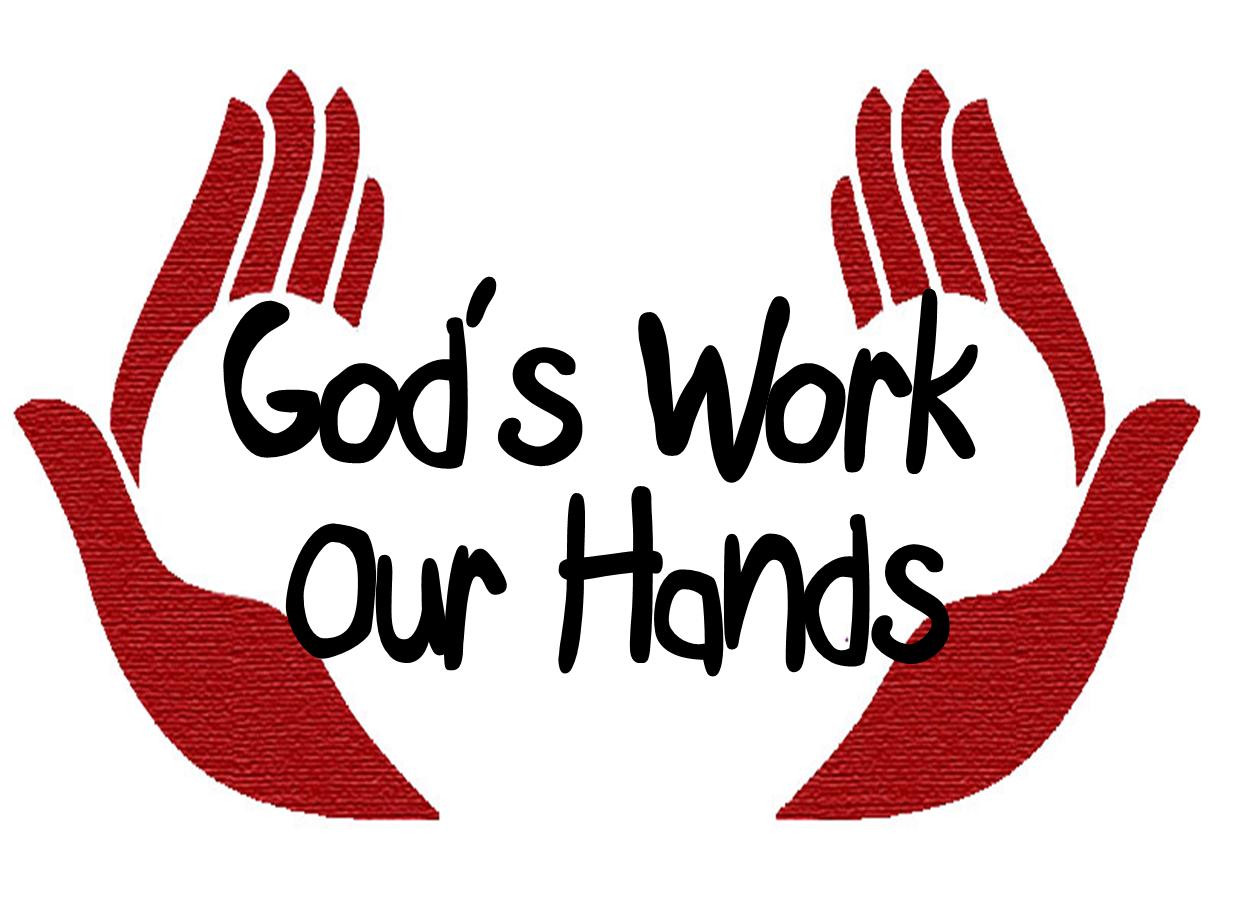 Date:Names of pupils:GATHERLISTENRESPONDMISSIONEVALUATIONBefore the MassChildren can help to set up the altar in preparation for Mass. This could be done with the priest and could include explanation. The priest may choose to put on Mass vestments in front of the children also.IntroductionsChildren can read/write their own introduction to the Mass as well as the Penitential Rite etcPenitential RitePupils can write parts of the Penitential Rite (ie NOT including things we are sorry for but positive statements about Our Lord eg ‘You are the way leading to the Father’ Lord have mercy). The priest will then read the statements.ReadingsOnly one (as well as a psalm) is needed during the weekChildren can read or dramatise the readingThe psalm can be sung as long as it is based on scriptureReadings of the day can be changed if it is a special Mass (eg Beginning of school year) or if the readings are not at all relevant to childrenThe Good News Translations and New Jerusalem Bibles are appropriate translationsLectionaries for Children may be used but this should be checked with the priestBidding PrayersThese can be written and read by pupilsThey should start with the wider Church and then become more personal (Church, Leaders, Diocese, Community, Personal)They should begin ‘We pray for…’ or ‘For…’ or ‘Let us pray for…’ NOT names/titles of the Lord (then no Trinitarian errors)Spontaneous prayers can also be saidOffertory giftsGifts/objects (such as books, sports equipment, mission statements, objects related to theme etc ) can be brought up at the beginning of Mass during eg opening procession and these can be explained by the childrenFor the Offertory procession, should be ‘holy things for the holy people of God’ (ie the community). These would be items/gifts that are to be ‘transformed’ by the Lord for the service of others (their prayers/art etc could be used, depending on the rationale)Dance/DramaThis could be done after the post-Communion prayer (as long as it is suitable)Invitation to prayer 
(followed by silence)Read by (eg priest) _________________Response (Eg Lord have mercy/Lord hear our prayer/other)1. Prayer for the needs of the ChurchRead by _________________________2. Prayer for the worldRead by __________________________3. Prayer for those in needRead by __________________________4. Prayer for the local community Read by _________________________Invitation to pray in silence for 
personal intentionsRead by _________________________Prayer (eg Hail Mary)Concluding prayer (Collect)Read by (eg priest) _______________CELEBRATIONDATERESOURCESPUPILSBeginning of Year MassHarvest LiturgyAll Saints Day MassRemembrance LiturgyAdvent Liturgy KS1/EYFSAdvent Liturgy KS2/EYFSAdvent Adoration/BenedictionReconciliation Y4-6Epiphany MassAsh Wednesday ServiceAsh Wednesday Liturgy EYFS/Y1Lent Liturgy KS1/EYFSLent Liturgy KS2Lent Adoration/BenedictionReconciliation Y4-6Easter Liturgy KS1/EYFSEaster Liturgy KS1/EYFSAscension MassCrowning of Our Lady LiturgyFirst Holy Communion Celebration MassPentecost Liturgy KS1/EYFSPentecost Liturgy KS2/EYFSSt Peter and St Paul MassEnd of Year MassMass intentionTitle/themeGathering hymn:Gloria (said/sung):Liturgy of the Word:Alleluia (said/sung):Offertory:Prayers of the Faithful read by:Acclamation (said/sung):Our Father (said/sung):Communion hymn(s):Recessional hymn(s):Names of pupilsTheme(eg St Joseph, bullying, Advent)Focal point(eg cloth, candle, symbols)Gathering songOpening prayer (Collect)ScriptureReflection on Scripture (eg drama, brief homily/presentation written by pupils)Prayer (eg Our Father, pupil’s own prayer)Action (Where appropriate)(eg receive ashes, place flowers around Mary’s statue)Closing prayer/going forthClosing songResources neededOBJECTDEFINITIONAltarA table on which the sacrifice of the Mass is offered. It is the centre of importance in the place where the Mass is celebrated. Also called: The Table of the Lord.AmboThe place where the Scriptures are proclaimed. Also called Lectern. Avoid: Pulpit.Altar bread/wine and Host/Precious BloodThe altar bread is the unconsecrated host before Mass; it is just bread. The Host is the consecrated bread – it is the Body of Christ. The altar wine is the unconsecrated wine before Mass; it is just wine. The Precious Blood is the consecrated wine, the Body of Christ. CathedraThe Archbishop’s throne. Celebrant's Chair: The place where the celebrant sits. It expresses his office of presiding over the assembly and of leading the prayer of those present. AVOID: The use of the word THRONE.Processional CrossThe cross carried in the processions. Bread and Wine: The elements used in the celebration of Eucharist (unleavened bread and natural pure wine). NOTE: After the Eucharistic Prayer the bread and wine is referred to as: the consecrated bread and wine or the body and blood of Christ.CruetsThe containers/vessels holding the water and wine. Tabernacle: Place in the church where the Eucharist or sacred species is reserved.ChaliceThe cup used to hold the wine.PatenThe plate used to hold the bread that will be consecrated during the Eucharistic prayer.CiboriumA vessel used to hold the consecrated bread for the distribution of communion.CathedralThe major church in an archdiocese or diocese. It is the seat of the local Ordinary.LectionaryThe book that contains all the readings from the Scriptures for use in the celebration of the liturgy.SacramentaryThe book used by the celebrant, containing all the prayers for the liturgy of the Mass.Book of GospelsThe book which contains the Gospel texts, from which the priests or deacon proclaims the Gospel of the day.PurificatorThe linen cloth used to wipe the chalice after the celebration of Mass.CorporalThe square white cloth, now usually somewhat smaller than the breadth of the alter, upon which the chalice and paten, and also the ciborium containing smaller hosts for Holy Communion are placed during the celebration of Mass.TabernacleThe fixed lock box in which the Body of Christ is reserved after Mass. We genuflect to the tabernacle, not the altar.Water and Holy WaterHoly water has been blessed and is a reminder of our Baptism. We make the sign of the cross with it. Ordinary water has not been blessed. It can be brought up to Mass with the wine.VESTMENTDESCRIPTIONAlbThe white garment covering one's street dress for participation in the liturgy.ChasubleThe vestment worn over the alb by priests, bishops and Pope when celebrating the Mass.CassockA non-liturgical, full-length, close-fitting robe for use by priests and other clerics under liturgical vestments; usually black for priests, purple for bishops and other prelates, red for cardinals, white for the Pope.StoleThe vestment worn around the neck by all ordained ministers. For priests, bishops and Pope, it hangs down in front (under the chasuble); the deacons wear it over their left shoulder crossed and fastened at the right side.MitreA headdress worn at some liturgical functions by bishops, abbots and, in certain cases, other ecclesiastics. Crosier (pastoral staff): The staff which a bishop carries when he presides at the liturgy.CinctureA rope-like or ribbon-like article sometimes worn with priests’ vestments, encircling he body around or above the waist. A bishop’s cincture is made of intertwining gold and green threads, a cardinal’s has red and gold and the pope’s has white and gold.CrosierThis is a crook/staff symbolizing his role as a shepherd.Exposition (The Blessed Sacrament is removed from the Tabernacle and brought to the altar). All kneelExposition (The Blessed Sacrament is removed from the Tabernacle and brought to the altar). All kneelGather:Prayer:AdorationAdorationRespond in silent reflection:As you sit here in the presence of Jesus who gives himself to us in this special sacrament:
Thank him for your blessings and his presence in your life
Tell him about your thoughts and feelings – he is your best friend!
Ask him for his help and guidance in your life
Listen to his response in the silence of your heartLitany: (optional)Prayer: (optional)Benediction (if priest/deacon is present)All bow their heads in prayer when the priest/deacon raises the monstrance.Benediction (if priest/deacon is present)All bow their heads in prayer when the priest/deacon raises the monstrance.Reposition(The Blessed Sacrament is placed back in the Tabernacle)Reposition(The Blessed Sacrament is placed back in the Tabernacle)Sing:DetailsWebsite linkCAFOD: Resources for prayer, liturgy and reflections.Prayers and assemblies for young people.Resources for Children’s LiturgyAnd more!https://cafod.org.uk/Pray/Prayer-resources https://cafod.org.uk/Pray/Prayers-for-young-peoplehttps://cafod.org.uk/Education/Children-s-liturgy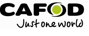 Mission Together: For resources to support prayer, worship and mission during the liturgical year visit the websitehttps://missiontogether.org.uk/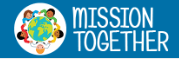 Sacred Space: For prayers linked to social justice which can be used with adults of pupils visit this website.https://www.sacredspace.ie/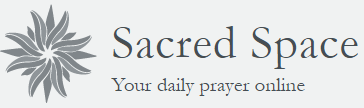 Loyola Press: For innovative and enjoyable child-friendly resources.For 3 minute retreats see:https://www.loyolapress.com/our-catholic-faith/family/catholic-kidshttps://www.loyolapress.com/3-minute-retreats-daily-online-prayer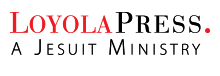 Examen: For resources the Examen for children to offer inspiration so they can begin to lead the Examen  themselveshttps://soundcloud.com/pray-as-you-go/examen-for-childrenhttps://pray-as-you-go.org/article/examen-prayerhttp://jesuitinstitute.org/Pages/Examen.htm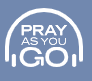 Lectio Divina: For guidance and tips on how to pray using Lectio Divinahttps://teachingcatholickids.com/lectio-divina-for-kids/https://www.christiethomaswriter.com/kids-ideas-blog/lectio-divina-for-kids/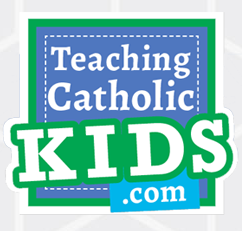 Catholic Culture: For information on the liturgical year, prayers, resources, activities, recipes and more see:https://www.catholicculture.org/#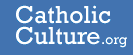 Catholic Teacher: For creative ideas and resources including prayer serviceshttps://www.catholicteacher.com/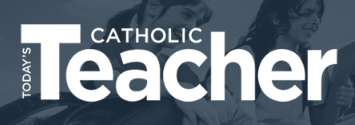 Catholic Icing: For support with creative crafts to enhance Liturgy and Worshiphttps://www.catholicicing.com/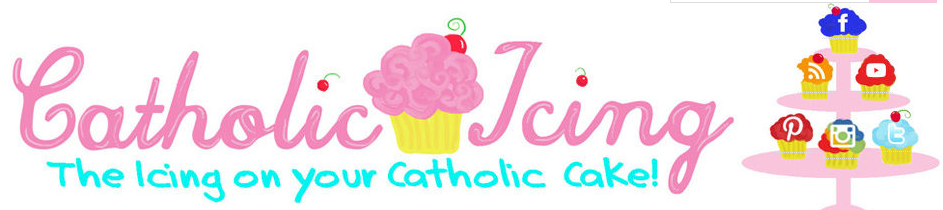 Child-led Collective Worship: For benefits of child-led collective worship and links to resourceshttps://childledcw.com/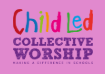 Pathways to God: This is a Jesuit site with inspiration for daily prayer as well as the Pope’s prayer themes which are linked to CST and Gospel Values.www.pathwaystogod.org/org/mount-street-jesuit-centre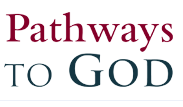 